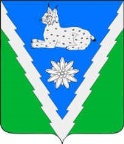 АДМИНИСТРАЦИЯ МЕЗМАЙСКОГО СЕЛЬСКОГО ПОСЕЛЕНИЯАПШЕРОНСКОГО РАЙОНАПОСТАНОВЛЕНИЕот 15 августа 2023 года                                                                                    № 97п. МезмайОб утверждении порядка уведомления представителя нанимателя(работодателя) о фактах обращения в целях склонения муниципального служащего администрации Мезмайского сельского поселения Апшеронского района к совершению коррупционных правонарушенийВ соответствии с Федеральным законом от 25.12.2008 г. № 273-ФЗ "О противодействии коррупции" и Федеральным законом от 02.03.2007 г. № 25-ФЗ "О муниципальной службе в Российской Федерации", в целях предупреждения и пресечения коррупционных правонарушений на муниципальной службе, руководствуясь Уставом Мезмайского сельского поселения Апшеронского района, постановляю:1. Утвердить Порядок уведомления представителя нанимателя (работодателя) о фактах обращения в целях склонения муниципального служащего администрации Мезмайского сельского поселения Апшеронского района к совершению коррупционных правонарушений (прилагается).2. Общему отделу администрации Мезмайского сельского поселения Апшеронского района официально обнародовать настоящее решение и разместить на официальном сайте администрации Мезмайского сельского поселения Апшеронского района в информационно-телекоммуникационной сети «Интернет».3. Контроль за выполнением настоящего постановления оставляю за собой.4. Постановление вступает в силу после его официального обнародования.ГлаваМезмайского сельского поселения Апшеронского района                                                                        А.А.ИванцовПриложение № 1 УТВЕРЖДЕНпостановлением администрацииМезмайского сельского поселенияАпшеронского района от 15.08.2023 г. № 97Порядок уведомления представителя нанимателя (работодателя) о фактах обращения в целях склонения муниципального служащего администрации Мезмайского сельского поселения Апшеронского района к совершению коррупционных правонарушений1. Общие положения.1.1. Настоящий Порядок разработан в соответствии с частью 5 статьи 9 Федерального закона от 25.12.2008 г.№ 273- ФЗ "О противодействии коррупции" с целью создания единой системы по предупреждению коррупционных правонарушений в администрации Мезмайского сельского поселения Апшеронского района(далее - Администрация) и определяет порядок уведомления представителя нанимателя (работодателя) о фактах обращения в целях склонения муниципального служащего администрации Мезмайского сельского поселения Апшеронского района (далее- муниципальный служащий) к совершению коррупционных правонарушений, устанавливает перечень сведений, содержащихся в уведомлениях, порядок регистрации уведомлений и организации проверки сведений, указанных в уведомлении, а также порядок принятия решений по результатам рассмотрения уведомлений.1.2. Понятие "коррупция" в настоящем Порядке используется в значении, предусмотренном статьей 1 Федерального закона от 25.12.2008 г. № 273-ФЗ.1.3. Муниципальный служащий Администрации обязан уведомлять главу Мезмайского сельского поселения Апшеронского района, органы прокуратуры или другие государственные органы обо всех случаях обращения к нему каких-либо лиц в целях склонения его к совершению коррупционных правонарушений не позднее рабочего дня, следующего за днем, когда ему стало известно о фактах такого обращения.1.4. Уведомление о фактах обращения в целях склонения муниципального служащего к совершению коррупционных правонарушений (далее - уведомление) осуществляется письменно по форме согласно приложению № 1 к настоящему Порядку путем передачи уведомления ответственному специалисту общего отдела Администрации (далее - ответственное лицо) либо направления такого уведомления почтовым отправлением.1.5. При нахождении муниципального служащего в командировке, отпуске, вне места прохождения муниципальной службы по иным основаниям, установленным законодательством Российской Федерации, муниципальный служащий обязан уведомить главу Мезмайского сельского поселения Апшеронского района обо всех случаях обращения к нему каких-либо лиц в целях склонения его к совершению коррупционных правонарушений незамедлительно с момента прибытия к месту прохождения муниципальной службы.1.5. Уведомление о фактах обращения в целях склонения к совершению коррупционных правонарушений, за исключением случаев, когда по данным фактам проведена или проводится проверка, является должностной обязанностью муниципального служащего. 1.6. Муниципальный служащий, которому стало известно о факте обращения к иным государственным или муниципальным служащим в связи с исполнением служебных обязанностей каких-либо лиц в целях склонения их к совершению коррупционных правонарушений, вправе уведомлять об этом главу Мезмайского сельского поселения Апшеронского района в порядке, аналогичном настоящим рекомендациям.1.7.Муниципальный служащий, не выполнивший обязанность по уведомлению главы Мезмайского сельского поселения Апшеронского района, органов прокуратуры или других государственных органов обо всех случаях обращения к нему каких-либо лиц в целях склонения его к совершению коррупционных правонарушений, подлежит привлечению к ответственности в соответствии с действующим законодательством.2.Перечень сведений, содержащихся в уведомлении, и порядок регистрации уведомления.2.1.В уведомлении указываются следующие сведения:- фамилия, имя, отчество, должность, место жительства и телефон лица, направившего уведомление;- описание обстоятельств, при которых стало известно о случаях обращения к муниципальному служащему в связи с исполнением им служебных обязанностей каких-либо лиц в целях склонения его к совершению коррупционных правонарушений (дата, место, время, другие условия). Если уведомление направляется муниципальным служащим, указанным в пункте 10 настоящих рекомендаций, указывается фамилия, имя, отчество и должность служащего, которого склоняют к совершению коррупционных правонарушений;- подробные сведения о коррупционных правонарушениях, которые должен был бы совершить государственный или муниципальный служащий по просьбе обратившихся лиц;- все известные сведения о физическом (юридическом) лице, склоняющем к коррупционному правонарушению;- способ и обстоятельства склонения к коррупционному правонарушению, а также информацию об отказе (согласии) принять предложение лица о совершении коррупционного правонарушения.- дата подачи уведомления и личная подпись уведомителя.2.2. Уведомления подлежат обязательной регистрации ответственным специалистом общего отдела Администрации в журнале «Регистрации уведомлений о фактах обращения в целях склонения муниципального служащего администрации Мезмайского сельского поселения Апшеронского района к совершению коррупционных правонарушений» (далее- журнал), который должен быть прошит и пронумерован, а также заверен оттиском печати Администрации (приложение № 2) в следующем порядке:-незамедлительно в присутствии уведомителя, если уведомление представлено им лично;-в день поступления уведомления почтовым отправлением. 2.3.  Журнал должен храниться в условиях, исключающих доступ к нему посторонних лиц в течении пяти лет с момента регистрации в нем последнего уведомления2.4. Уведомление не принимается в случае, если в нем полностью или частично отсутствует информация, предусмотренная в пункте 2.1 настоящего Порядка.2.5. В случае если из уведомления муниципального служащего следует, что он не уведомил органы прокуратуры или другие государственные органы об обращении к нему в целях склонения его к совершению коррупционных правонарушений, начальник отдела по общим и правовым вопросам администрации Мезмайского сельского поселения Апшеронского района незамедлительно после поступления к нему уведомления от муниципального служащего направляет его копию в один из вышеуказанных органов.2.6. При наличии в уведомлении сведений о совершенном или подготавливаемом преступлении проверка по данному уведомлению организуется в соответствии с положениями уголовно-процессуального законодательства Российской Федерации и законодательства Российской Федерации об оперативно-розыскной деятельности, для чего поступившее уведомление незамедлительно направляется начальником отдела по общим и правовым администрации Мезмайского сельского поселения Апшеронского района в правоохранительные органы в соответствии с их компетенцией.2.7. Копия зарегистрированного уведомления выдается муниципальному служащему на руки под роспись в Журнале либо направляется посредством почтовой связи и сопровождаются бланком уведомления о вручении.На копии уведомления, подлежащей передаче муниципальному служащему, проставляется отметка "Уведомление зарегистрировано" с указанием даты регистрации уведомления, фамилии, инициалов и должности лица, зарегистрировавшего уведомление.2.8. Уведомления хранятся в условиях, исключающих доступ к ним посторонних лиц. Срок хранения уведомлений составляет пять лет.3. Порядок организации проверки сведений, содержащихся в уведомлении3.1. Зарегистрированное в установленном порядке уведомление передается ответственным специалистом для рассмотрения главе Мезмайского сельского поселения Апшеронского района3.2. Поступившее главе Мезмайского сельского поселения Апшеронского района уведомление является основанием для принятия им решения о проведении служебной проверки сведений, содержащихся в уведомлении, которое оформляется соответствующим распоряжением.3.3. Для проведения проверки распоряжением администрации Мезмайского сельского поселения Апшеронского района создается комиссия, которая состоит из председателя, заместителя председателя, секретаря и членов комиссии. В составе комиссии должно быть не менее 5 человек.3.4. Все лица, входящие в состав комиссии, пользуются равными правами в решении вопросов, рассматриваемых на заседаниях комиссии.3.5. Персональный состав комиссии по проведению проверки утверждается распоряжением администрации Мезмайского сельского поселения Апшеронского района3.6. В проведении проверки не может участвовать муниципальный служащий, прямо или косвенно заинтересованный в ее результатах. В этих случаях он обязан обратиться к главе Мезмайского сельского поселения Апшеронского района с письменным заявлением об освобождении его от участия в проведении этой проверки.3.7. При проведении проверки должны быть заслушаны пояснения уведомителя, других муниципальных служащих администрации Мезмайского сельского поселения Апшеронского района, а также лиц, имеющих отношение к фактам, содержащимся в уведомлении; объективно и всесторонне рассмотрены факты и обстоятельства обращения к муниципальному служащему в целях склонения его к совершению коррупционного правонарушения; установлены причины и условия, которые способствовали обращению лиц к муниципальному служащему с целью склонения его к совершению коррупционных правонарушений.3.8. В ходе проведения проверки, помимо уведомления, рассматриваются материалы, имеющие отношение к фактам, содержащимся в уведомлении, в том числе должностная инструкция и служебная характеристика уведомителя, должностные инструкции и служебные характеристики муниципальных служащих, имеющих отношение к фактам, содержащимся в уведомлении.3.9. Лица, входящие в состав комиссии, и муниципальные служащие, имеющие отношение к фактам, содержащимся в уведомлении, не вправе разглашать сведения, ставшие им известными в ходе проведения проверочных мероприятий.3.10. Работа комиссии должна быть завершена не позднее 10 рабочих дней со дня принятия решения о проведении проверки.4. Итоги проведения проверки.4.1. По результатам проведения проверки комиссией принимается решение простым большинством голосов присутствующих на заседании комиссии. Решение комиссии оформляется протоколом.Решение комиссии правомочно, если на ее заседании присутствовало не менее 2/3 от общего состава комиссии.4.2. Протокол комиссии подписывается председателем и секретарем.4.3. Член комиссии, не согласный с ее решением, в письменной форме излагает свое особое мнение, которое приобщается к протоколу.4.4. В случае подтверждения в ходе проверки факта обращения к муниципальному служащему в целях склонения его к совершению коррупционных правонарушений или выявления в действиях муниципального служащего или иных муниципальных служащих, имеющих отношение к вышеуказанным фактам, признаков коррупционного правонарушения комиссией готовятся материалы, которые направляются главе Мезмайского сельского поселения Апшеронского района для принятия соответствующего решения.4.5. Глава Мезмайского сельского поселения Апшеронского района после получения материалов по результатам работы комиссии в течение трех дней принимает одно из следующих решений:а) о незамедлительной передаче материалов проверки в правоохранительные органы;б) об обращении в соответствующие компетентные органы с просьбой об обеспечении мер государственной защиты муниципального служащего и членов его семьи от насилия, угроз и других неправомерных действий в соответствии с законодательством Российской Федерации в связи с исполнением им обязанности об уведомлении о фактах, содержащихся в уведомлении;в) о принятии организационных мер с целью предотвращения впредь возможности обращения в целях склонения муниципальных служащих к совершению коррупционных правонарушений;г) об исключении возможности принятия уведомителем и (или) иными муниципальными служащими, имеющими отношение к фактам, содержащимся в уведомлении, единоличных решений по вопросам, с которыми связана вероятность совершения коррупционного правонарушения;д) о необходимости внесения в должностные инструкции муниципальных служащих соответствующих изменений для устранения условий, способствующих обращению к ним в целях склонения их к совершению коррупционных правонарушений;е) о привлечении муниципального служащего к дисциплинарной ответственности;ж) об увольнении муниципального служащего с муниципальной службы.4.6. В случае выявления в ходе проверки в действиях муниципального служащего признаков коррупционного правонарушения материалы по результатам работы комиссии направляются главой Мезмайского сельского поселения Апшеронского района в соответствующие органы для привлечения муниципального служащего к иным видам ответственности в соответствии с законодательством Российской Федерации.4.7. В случае опровержения факта обращения к муниципальному служащему с целью его склонения к совершению коррупционных правонарушений глава Мезмайского сельского поселения Апшеронского района принимает решение о принятии результатов проверки к сведению.4.8. Информация о решении по результатам проверки направляется начальнику отдела по общим и правовым вопросам для включения в личное дело уведомителя.4.9. Муниципальный служащий, в отношении которого проводится проверка сведений, содержащихся в уведомлении о факте обращения в целях склонения его к совершению коррупционных правонарушений, по окончании проверки имеет право ознакомиться с письменным заключением о ее результатах.4.10. Государственная защита муниципального служащего, уведомившего представителя нанимателя (работодателя) о фактах обращения в целях склонения его к совершению коррупционного правонарушения, о фактах обращения к иным муниципальным служащим в связи с исполнением должностных (служебных) обязанностей каких-либо лиц в целях склонения их к совершению коррупционных правонарушений, в связи с его участием в уголовном судопроизводстве в качестве потерпевшего или свидетеля обеспечивается в порядке и на условиях, установленных законодательством Российской Федерации.Представителем нанимателя (работодателем) принимаются меры по защите муниципального служащего, уведомившего о фактах обращения в целях склонения его к совершению коррупционного правонарушения, о фактах обращения к иным гражданским служащим в целях склонения их к совершению коррупционных правонарушений, в части обеспечения муниципальному служащему гарантий, предотвращающих его неправомерное увольнение, перевод на нижестоящую должность, лишение или снижение размера премии, перенос времени отпуска, привлечение к дисциплинарной ответственности в период рассмотрения представленного муниципальным служащим уведомления.ГлаваМезмайского сельского поселения Апшеронского района                                                                        А.А.Иванцов Приложение № 1к Порядку уведомления представителя нанимателя (работодателя) о фактах обращения в целях склонениямуниципального служащего администрации Мезмайского сельского поселения Апшеронского районак совершению коррупционных правонарушенийГлаве__________________________(Ф.И.О.)__________________________(Ф.И.О.)________________________(должность)УведомлениеВ соответствии со статьей 9 Федерального закона Российской Федерации от 25 декабря 2008 года N 273- ФЗ "О противодействии коррупции" я,________________________________________________________________ (Ф.И.О., должность)настоящим уведомляю об обращении ко мне__________________________________________________ (дата, время и место)гр-на________________________________________________________ (Ф.И.О.)В целях склонения меня к совершению коррупционных правонарушений, а именно _________________________________________________________________ (перечислить, в чем выражается форма склонения к коррупционным правонарушениям)Настоящим подтверждаю, что мною обязанность об уведомлении выполнена в полном объемеДата, подписьУведомление зарегистрированов журнале регистрации _____________________г. №_______________________________________ (Ф.И.О., должность ответственного лица)ГлаваМезмайского сельского поселения Апшеронского района                                                                        А.А.ИванцовПриложение № 2к Порядку уведомления представителя нанимателя (работодателя) о фактах обращения в целях склонениямуниципального служащего администрации Мезмайского сельского поселения Апшеронского районак совершению коррупционных правонарушенийЖурнал учета уведомлений о фактах обращения в целях склонения муниципального служащего к совершению коррупционных правонарушенийГлаваМезмайского сельского поселения Апшеронского района                                                                        А.А.Иванцов№ п/пУведомлениеУведомлениеФ.И.О. должность лица, подавшего уведомлениеНаименование структурного подразделенияПримечание№ п/п№Дата